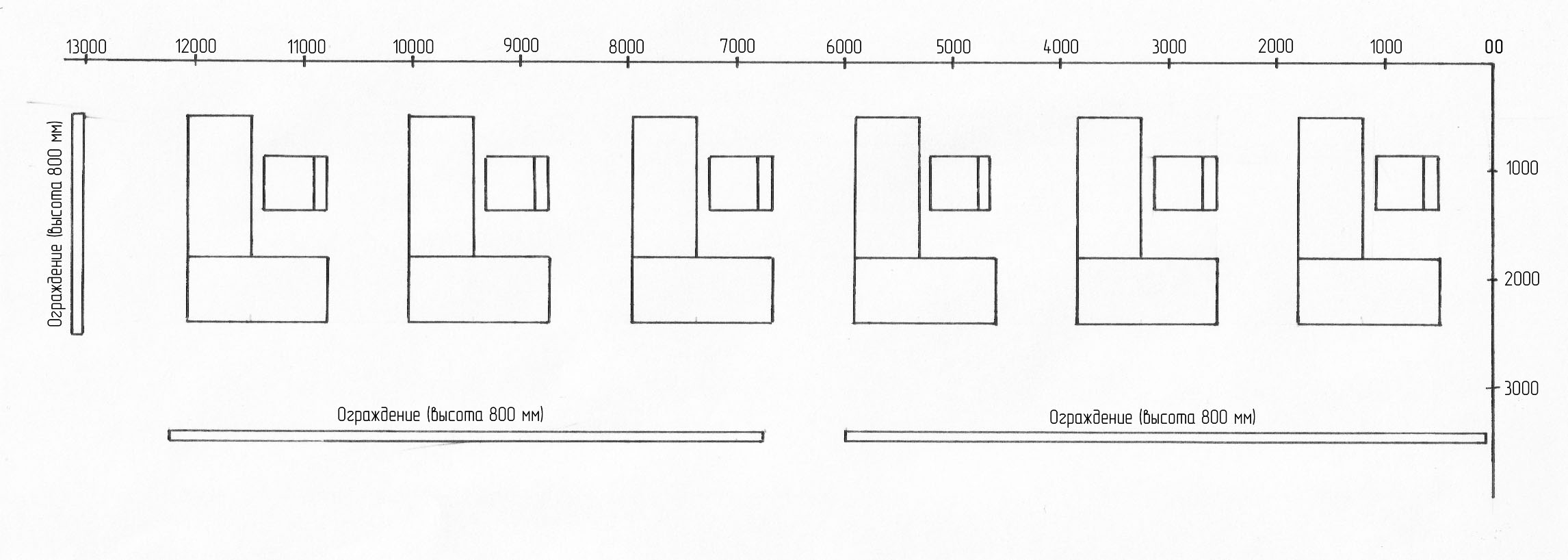 	Стенды располагаются в северной части фойе